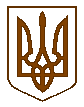 УКРАЇНАБілокриницька   сільська   радаРівненського   району    Рівненської    області___________________________________________________________________________________(п’ятнадцята позачергова сесія сьомого скликання)РІШЕННЯвід 02 лютого  2017 року                                                                                 №  (проект)                                                                 Про затвердження проекту землеустрою та передачу земельних ділянок у приватну власність громадянину Сидорчуку Василю Сергійовичудля ведення особистого селянського господарства	Розглянувши проект землеустрою щодо відведення земельних ділянок у приватну власність гр. Сидорчуку В.С.  для ведення особистого селянського господарства  та керуючись пунктом 34 частини першої статті 26 Закону України “ Про місцеве самоврядування в Україні ”, статей 20, 118, 121, 125, 126, Земельного кодексу України, за погодження постійної комісії сільської ради з питань агропромислового комплексу, земельних ресурсів та соціального розвитку села, сесія Білокриницької сільської радиВ И Р І Ш И Л А:Затвердити проект землеустрою щодо відведення земельних ділянок (кадастровий номер: діл.1- 5624680700:03:009:0322; діл.2-5624680700:03:009:0323) у приватну власність гр. Сидорчуку Василю Сергійовичу для ведення особистого селянського господарства  за адресою Рівненська область Рівненський район с. Антопіль.Передати  гр. Сидорчуку Василю Сергійовичу у приватну власність земельні ділянки загальною площею 0,6193 га: діл.1 - 0,5269 га;  діл.2 - 0,0924 га, за рахунок земель запасу сільськогосподарського призначення розташованої у межах села Антопіль на території Білокриницької сільської ради Рівненського району Рівненської області для ведення особистого селянського господарства.Гр. Сидорчуку Василю Сергійовичу право приватної власності на земельні ділянки в порядку, визначеному законодавством. Контроль за виконанням даного рішення покласти на постійну комісію сільської ради з питань агропромислового комплексу, земельних ресурсів та соціального розвитку села.УКРАЇНАБілокриницька   сільська   радаРівненського   району    Рівненської    області___________________________________________________________________________________(п’ятнадцята позачергова сесія сьомого скликання)РІШЕННЯвід 02 лютого  2017 року                                                                                 №  (проект)                                                                 Про затвердження проекту землеустрою та передачу земельних ділянок у приватну власність громадянину Сидорчуку Василю Сергійовичудля ведення особистого селянського господарства	Розглянувши проект землеустрою щодо відведення земельних ділянок у приватну власність гр. Сидорчуку В.С.  для ведення особистого селянського господарства  та керуючись пунктом 34 частини першої статті 26 Закону України “ Про місцеве самоврядування в Україні ”, статей 20, 118, 121, 125, 126, Земельного кодексу України, за погодження постійної комісії сільської ради з питань агропромислового комплексу, земельних ресурсів та соціального розвитку села, сесія Білокриницької сільської радиВ И Р І Ш И Л А:Затвердити проект землеустрою щодо відведення земельних ділянок (кадастровий номер: діл.1- 5624680700:03:009:0322; діл.2-5624680700:03:009:0323) у приватну власність гр. Сидорчуку Василю Сергійовичу для ведення особистого селянського господарства  за адресою Рівненська область Рівненський район с. Антопіль.Передати  гр. Сидорчуку Василю Сергійовичу у приватну власність земельні ділянки загальною площею 0,6193 га: діл.1 - 0,5269 га;  діл.2 - 0,0924 га, за рахунок земель запасу сільськогосподарського призначення розташованої у межах села Антопіль на території Білокриницької сільської ради Рівненського району Рівненської області для ведення особистого селянського господарства.Гр. Сидорчуку Василю Сергійовичу право приватної власності на земельні ділянки в порядку, визначеному законодавством. Контроль за виконанням даного рішення покласти на постійну комісію сільської ради з питань агропромислового комплексу, земельних ресурсів та соціального розвитку села.